My digital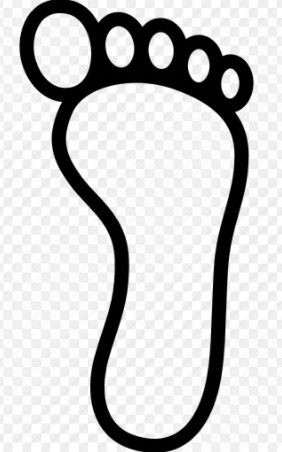 footprintFavourite apps:Websites visited:Games played:Music downloads:Other: